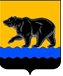 ГЛАВА ГОРОДА НЕФТЕЮГАНСКА постановление12.10.2017 											      № 95г.НефтеюганскО награжденииВ соответствии с Положением о наградах и почётном звании муниципального образования город Нефтеюганск, утвержденным решением Думы города Нефтеюганска от 31.10.2016 № 30-VI, представленными ходатайствами директора временно исполняющего обязанности начальника юридическо-правового управления администрации города Нефтеюганска О.Н.Матвеевой от 29.09.2017 № 01-16-002066/1, председателя Нефтеюганской городской общественной организации «Ветераны Чернобыля» А.В.Стеблича от 28.09.2017 № 071, председателя литературно-творческого объединения «Озарение» города Нефтеюганска Н.К.Мокроусовой от 24.09.2017 № 18, председателя Думы города Нефтеюганска Н.Е.Цыбулько от 25.09.2017                      № 02-16-001081/17, директора муниципального казённого учреждения «Управление по обеспечению деятельности органов местного самоуправления города Нефтеюганска» А.В.Полуяновой от 26.09.2017 № 318/7, директора департамента по делам администрации города Нефтеюганска М.Г.Виера от 03.10.2017 № 02-01-09-003324/17, председателя общественной организации работников строительных предприятий и организаций «Нефтеюганскгазстрой» Л.И.Казанцевой от 26.09.2017 № 29,  председателя Общественного совета города Нефтеюганска А.С.Муравского от 06.09.2017 № 30, председателя общественной организации «Общество старожилов города Нефтеюганска» Д.П.Оборовской от 20.09.2017 № 26, директора Нефтеюганского городского муниципального казённого учреждения коммунального хозяйства «Служба единого заказчика» Е.Н.Черепанова от 14.09.2017 № 1440/05, директора департамента экономического развития администрации города Нефтеюганска С.А.Григорьевой от 12.09.2017 № 01-18-001887/17,  председателя комитета физической культуры и спорта администрации города Нефтеюганска Ю.И.Рудзинского от 11.09.2017 № 01-19-002065/17, от 01.09.2017                                № 01-19-001993/17, директора департамента жилищно-коммунального хозяйства администрации города Нефтеюганска Л.Ф.Хузина от 24.08.2017 №Исх.-008424/17, учредителя общества с ограниченной ответственностью «Компания Эталон» В.Н.Сергиенко от 22.08.2017 № 34, председателя совета директорв открытого акционерного общества «Жилищно-эксплуатационный участок № 4» И.Г.Ситникова от 22.08.2017 № 748/1, председателя Нефтеюганской территориальной организации Профсоюза работников здравоохранения Российской Федерации Е.М.Ромашко от 16.08.2017 № 150, заместителя главы города Нефтеюганска О.Ю.Тальянова от 17.08.2017                         № 01-01-08-2816, председателя собрания местной общественной организации города Нефтеюганска Союз Ветеранов – Воинов Пограничных Войск И.Д.Галлямова от 07.06.2017 № 1, от 07.06.2017 № 2,  главного врача бюджетного учреждения Ханты-Мансийского автономного округа – Югры «Нефтеюганская городская станция скорой медицинской помощи» А.В.Мошкина от 17.08.2017 № 07-104-Исх-692,  генерального директора общества с ограниченной ответственностью «Нефтеюганское автотранспортное предприятие № 1» В.А.Вагина от 16.08.2017 № 32-н, главного редактора муниципального автономного учреждения редакции газеты «Здравствуйте, нефтеюганцы!» О.В.Костенко от 04.10.2017 № 01-19/304, председателя  Нефтеюганской городской общественной организации общероссийской общественной организации «Всероссийское общество инвалидов» Л.Н.Астафьевой от 02.10.2017 № исх. 119-7, директора Нефтеюганского городского муниципального унитарного предприятия «Школьное питание» С.С.Витера от 29.09.2017 № 377, председателя комитета культуры и туризма администрации города Нефтеюганска Л.Ю.Ташкевич от 02.10.2017 № исх. – 2442/17, председателя комитета территориального общественного самоуправления второго микрорайона Б.Ф.Герасимова от 07.10.2017 № 75 постановляю:1.Наградить:1.1.Почётной грамотой главы города Нефтеюганска:1.1.1.за особые заслуги в социально-экономическом развитии города, высокое профессиональное мастерство и в связи с 50-летием со дня образования города Нефтеюганска:1.2.Благодарственным письмом главы города Нефтеюганска:1.2.1.за заслуги в социально-экономическом развитии города, высокое профессиональное мастерство и в связи с 50-летием со дня образования города Нефтеюганска:1.2.2.за заслуги в социально-экономическом развитии города, активную гражданскую позицию и в связи с 50-летием со дня образования города Нефтеюганска:2.Вручить лицам, указанным в пункте 1 настоящего постановления, подарочно-сувенирную продукцию согласно приложению.3.Директору департамента по делам администрации города М.Г.Виеру разместить постановление на официальном сайте органов местного самоуправления города Нефтеюганска в сети Интернет.4.Контроль исполнения постановления оставляю за собой.Глава города Нефтеюганска 		                                                  С.Ю.ДегтяревПриложение к постановлениюглавы города от 12.10.2017 № 95Подарочно-сувенирная продукцияАндрееву Наталью Викторовну-начальника отдела подготовки кадров бюджетного учреждения Ханты-Мансийского автономного округа – Югры «Нефтеюганская городская станция скорой медицинской помощи»;Астафьеву Лидию Николаевну-председателя Нефтеюганской городской общественной организации общероссийской общественной организации «Всероссийское общество инвалидов»;Волкова Валерия Павловича-водителя автомобиля транспортного отдела Нефтеюганского городского муниципального казённого учреждения коммунального хозяйства «Служба единого заказчика»;Гильмиянову Галию Габбасовну-заместителя главного врача по экономическим вопросам бюджетного учреждения Ханты-Мансийского автономного округа – Югры «Нефтеюганская городская станция скорой медицинской помощи»;Гладких Татьяну Сергеевну-начальника организационно-правового отдела аппарата Думы города Нефтеюганска;Голева Василия Ксенафонтьевича-члена общественной организации «Общество старожилов города Нефтеюганска»;Дейкалова Анатолия Алексеевича-член Нефтеюганской городской общественной организации «Ветераны Чернобыля»;Зырянову Галину Александровну-члена Общественного совета города Нефтеюганска;Ковзик Анатолия Владимировича-генерального директора общества с ограниченной ответственностью «Компания Эталон»;Кондратьеву Индусу Салихзяновну-заместителя председателя Нефтеюганской городской общественной организации общероссийской общественной организации «Всероссийское общество инвалидов»;Матвееву Ольгу Николаевну-заместителя начальника юридическо-правового управления администрации города Нефтеюганска;Митрофанову Ольгу Александровну-специалиста-эксперта аналитического отдела юридическо-правового управления администрации города Нефтеюганска;Невьянцеву Елену Юрьевну-преподавателя муниципального бюджетного учреждения дополнительного образования «Детская музыкальная  школа им.Андреева»;Нетидулова Анатолия Ивановича-водителя автомобиля транспортного отдела Нефтеюганского городского муниципального казённого учреждения коммунального хозяйства «Служба единого заказчика»;Никонорова Сергея Александровича-председателя местной общественной организации города Нефтеюганска Союз Ветеранов – Воинов Пограничных Войск;Новоселова Евгения Александровича-члена местной общественной организации города Нефтеюганска Союз Ветеранов – Воинов Пограничных Войск;Пинчук Ольгу Павловну-члена общественной организации «Общество старожилов города Нефтеюганска»;Пономарева Владимира Ильича-члена местной общественной организации города Нефтеюганска Союз Ветеранов – Воинов Пограничных Войск;Рымаренко Антонину Самойловну-члена общественной организации «Общество старожилов города Нефтеюганска»;Рябушенко Бориса Васильевича-члена Общественного совета города Нефтеюганска;Суровцева Евгения Михайловича-члена Общественного совета города Нефтеюганска;Татаринову Ольгу Анатольевну-инспектора инспекторского отдела № 1 Счётной палаты города Нефтеюганска;Титова Олега Дмитриевича-водителя общества с ограниченной ответственностью «Нефтеюганское автотранспортное предприятие № 1»;Тычину Анатолия Сергеевича-заместителя председателя комитета физической культуры и спорта администрации города Нефтеюганска;Федорова Владимира Ильича-водителя общества с ограниченной ответственностью «Нефтеюганское автотранспортное предприятие № 1»;Чертова Вячеслава Александровича-начальника отдела по делам гражданской обороны и чрезвычайным ситуациям администрации города Нефтеюганска;Шарипову Наталью Николаевну-заместителя главного бухгалтера Нефтеюганского городского муниципального казённого учреждения коммунального хозяйства «Служба единого заказчика»;Ширинова Мамеда Абазар оглы-члена Общественного совета города Нефтеюганска.Коллектив казённого учреждения Ханты-Мансийского автономного округа – Югры «Нефтеюганский центр занятости населения»;Коллектив казённого учреждения Ханты-Мансийского автономного округа – Югры «Нефтеюганский центр занятости населения»;Комитет территориального общественного самоуправления второго микрорайона.Комитет территориального общественного самоуправления второго микрорайона.Азарьеву Галину Бикмурзаевну-главного специалиста оргнизационно-правового отдела аппарата Думы города Нефтеюганска;Андрееву Ирину Рауфовну -заведующего стационарным отделением бюджетного учреждения Ханты-Мансийского автономного округа - Югры «Центр социальной помощи семье и детям «Веста»;Андрианову Веру Александровну-заведующего производством столовой муниципального бюджетного общеобразовательного  учреждения «Средняя общеобразовательная школа № 9», Нефтеюганское городское муниципальное унитарное предприятие «Школьное питание»;Антонову Дарину Сергеевну-начальника отдела общего обеспечения направленного для обеспечения деятельности департамента по делам администрации города Нефтеюганска организационного обеспечения и кадров муниципального казённого учреждения «Управление по обеспечению деятельности органов местного самоуправления города Нефтеюганска»;Асямолова Александра Леонидовича-дворника отдела материально-технического обеспечения Нефтеюганского городского муниципального казённого учреждения коммунального хозяйства «Служба единого заказчика»;Бабич Елену Юрьевну-специалиста-эксперта отдела по работе с управляющими организациями и товариществами собственников жилья департамента жилищно-коммунального хозяйства администрации города Нефтеюганска;Балаеву Анжелу Абзаровну-главного специалиста организационно-правового отдела департамента жилищно-коммунального хозяйства администрации города Нефтеюганска;Батурину Валентину Николаевну-члена народной дружины города Нефтеюганска;Бичукову Наталью Владимировну-член Нефтеюганской городской общественной организации общероссийской общественной организации «Всероссийское общество инвалидов»;Боговец Ольгу Ивановну-технолога отдела общественного питания Нефтеюганского городского муниципального унитарного предприятия «Школьное питание»;Большакову Амину Якуповну-уборщика служебных помещений отдела материально-технического обеспечения Нефтеюганского городского муниципального казённого учреждения коммунального хозяйства «Служба единого заказчика»;Борзенко Бориса Владимировича -производителя работ общества с ограниченной ответственностью «Обьстрой»;Булан Елену Борисовну-члена комитета территориального общественного самоуправления второго микрорайона;Васнева Вячеслава Юрьевича-члена народной дружины города Нефтеюганска;Васюту Екатерину Ивановну-ведущего технолога отдела общественного питания Нефтеюганского городского муниципального унитарного предприятия «Школьное питание»;Ветрову Татьяну Викторовну-инженера 1 категории отдела по содержанию и обслуживанию объектов Нефтеюганского городского муниципального казённого учреждения коммунального хозяйства «Служба единого заказчика»;Вострикова Александра Ивановича-оператора компьютерной верстки муниципального автономного учреждения редакции газеты «Здравствуйте, нефтеюганцы!»;Ганш Якова Гербертовича-электрогазосварщика общества с ограниченной ответственностью «Строительная Компания»;Гирич Зульфию Лябибовну-кондитера 4 разряда столовой муниципального бюджетного общеобразовательного  учреждения «Средняя общеобразовательная школа № 2 имени А.И.Исаевой», Нефтеюганское городское муниципальное унитарное предприятие «Школьное питание»;Гончарова Андрея Георгиевича-члена комитета территориального общественного самоуправления второго микрорайона;Гусарова Григория Васильевича-члена Общественного совета города Нефтеюганска;Гуськову Светлану Юрьевну-члена народной дружины города Нефтеюганска;Демянчука Андрея Петровича-начальника коммерческой службы Нефтеюганского городского муниципального унитарного предприятия «Школьное питание»;Дружинина Александра Алексеевича-поэта литературно-творческого объединения «Озарение» города Нефтеюганска;Жеребцову Нину Андреевну-заведующего производством столовой муниципального бюджетного общеобразовательного учреждения «Лицей № 1», Нефтеюганское городское муниципальное унитарное предприятие «Школьное питание»;Загородникову Ольгу Васильевну-начальника управления социальной защиты населения по г.Нефтеюганску и Нефтеюганскому району департамента социального развития Ханты-Мансийского автономного округа – Югры;Захарову Ирину Васильевну-начальника отдела инженерного обеспечения департамента жилищно-коммунального хозяйства администрации города Нефтеюганска;Иванкову Ирину Владимировну-главного специалиста отдела реализации жилищных программ департамента жилищно-коммунального хозяйства администрации города Нефтеюганска;Каралюса Анатолия Вацлавича-директора муниципального бюджетного учреждения центр физической культуры и спорта «Жемчужина Югры»;Касаткину Ольгу Викторовну-документоведа высшей категории отдела организационного обеспечения и кадров муниципального казённого учреждения «Управление по обеспечению деятельности органов местного самоуправления города Нефтеюганска»;Клепак Евгению Арнольдовну-ведущего специалиста отдела формирования и мониторинга муниципальных закупок департамента экономического развития администрации города Нефтеюганска;Климанову Ольгу Викторовну-члена народной дружины города Нефтеюганска;Колотова Евгения Павловича-члена народной дружины города Нефтеюганска;Корикову Наталию Валерьевну-главного специалиста отдела экономической политики, инвестиций, проектного управления и административной реформы департамента экономического развития администрации города Нефтеюганска;Королеву Светлану Ивановну-начальника отдела организационного обеспечения и кадров муниципального казённого учреждения «Управление по обеспечению деятельности органов местного самоуправления города Нефтеюганска»;Косевских Ольгу Григорьевну-заведующего отделом компьютерного набора и верстки муниципального автономного учреждения редакции газеты «Здравствуйте, нефтеюганцы!»;Куличкину Наталию Олеговну-секретаря третьей категории отдела организационного обеспечения и кадров направленного для обеспечения деятельности  департамента по делам администрации города Нефтеюганска муниципального казённого учреждения «Управление по обеспечению деятельности органов местного самоуправления города Нефтеюганска»;Лукиянчикову Жанну Геннадьевну-начальника судебно-правового отдела юридическо-правового управления администрации города Нефтеюганска;Лысачёву Галину Валентиновну-оператора компьютерной верстки муниципального автономного учреждения редакции газеты «Здравствуйте, нефтеюганцы!»;Мазник Юлию Владимировну-ведущего специалиста отдела организационной работы департамента по делам администрации города Нефтеюганска;Марданова Эдуарда Рустамовича-члена комитета территориального общественного самоуправления второго микрорайона;Маркечко Татьяну Борисовну-специалиста отдела материально-технического обеспечения Нефтеюганского городского муниципального казённого учреждения коммунального хозяйства «Служба единого заказчика»;Маташкову Викторию Васильевну-начальника организационно-правового отдела департамента жилищно-коммунального хозяйства администрации города Нефтеюганска;Маценко Виталия Ивановича -ветерана профсоюзного движения, заведующего отделением - врача-анестезиолога-реаниматолога отделения анестезиологии-реанимации стационара бюджетного учреждения «Нефтеюганская окружная клиническая больница имени В.И.Яцкив»;Муковнину Татьяну Николаевну-члена народной дружины города Нефтеюганска;Мустаеву Гульнару Пирмуродовну-заведующего производством столовой муниципального бюджетного общеобразовательного  учреждения «Школа развития № 24», Нефтеюганское городское муниципальное унитарное предприятие «Школьное питание»;Надришину Алину Азатовну-кондитера 4 разряда столовой муниципального бюджетного общеобразовательного  учреждения «Средняя общеобразовательная школа № 14», Нефтеюганское городское муниципальное унитарное предприятие «Школьное питание»;Низамову Ирину Николаевну-пекаря 4 разряда столовой муниципального бюджетного общеобразовательного  учреждения «Средняя общеобразовательная школа № 5», Нефтеюганское городское муниципальное унитарное предприятие «Школьное питание»;Нугуманову Гузяль Назиповну-заместителя председателя Нефтеюганской городской общественной организации общероссийской общественной организации «Всероссийское общество инвалидов»;Пастух Альфию Мухаметовну-фельдшера оперативного отдела бюджетного учреждения Ханты-Мансийского автономного округа – Югры «Нефтеюганская городская станция скорой медицинской помощи»;Переверзеву Юлию Владимировну-начальника отдела экономической политики и мониторинга департамента жилищно-коммунального хозяйства администрации города Нефтеюганска;Петросову Татьяну Сергеевну-технолога отдела общественного питания Нефтеюганского городского муниципального унитарного предприятия «Школьное питание»;Рамазанову Ларису Анатольевну-главного фельдшера бюджетного учреждения Ханты-Мансийского автономного округа – Югры «Нефтеюганская городская станция скорой медицинской помощи»;Раскулову Валентину Михайловну-члена общественной организации «Общество старожилов города Нефтеюганска»;Рафикова Ленара Шявкатовича-члена комитета территориального общественного самоуправления второго микрорайона;Русакову Марину Станиславовну-фельдшера скорой медицинской помощи бюджетного учреждения Ханты-Мансийского автономного округа – Югры «Нефтеюганская городская станция скорой медицинской помощи»;Рябухину Елену Владимировну-старшего корректора муниципального автономного учреждения редакции газеты «Здравствуйте, нефтеюганцы»;Савельеву Наталью Владимировну-документоведа второй категории отдела организационного обеспечения и кадров  направленного для обеспечения деятельности департамента по делам администрации города Нефтеюганска муниципального казённого учреждения «Управление по обеспечению деятельности органов местного самоуправления города Нефтеюганска»;Саначеву Елену Николаевну-документоведа второй категории отдела организационного обеспечения и кадров направленного для обеспечения деятельности департамента жилищно-коммунального хозяйства администрации города Нефтеюганска муниципального казённого учреждения «Управление по обеспечению деятельности органов местного самоуправления города Нефтеюганска»; Севастьянову Ларису Юрьевну-члена народной дружины города Нефтеюганска;Слесареву Елену Николаевну-художника-конструктора муниципального бюджетного учреждения культуры «Центр национальных культур»;Слободу Галину Николаевну-начальника отдела организации и размещения муниципальных закупок департамента экономического развития администрации города Нефтеюганска;Сущик Юлию Васильевну-главного специалиста отдела экономической политики, инвестиций, проектного управления и административной реформы департамента экономического развития администрации города Нефтеюганска;Тараненко Николая Ивановича -инженера 1 категории отдела капитального и текущего ремонта Нефтеюганского городского муниципального казённого учреждения коммунального хозяйства «Служба единого заказчика»;Тарачкова Виталия Николаевича-члена местной общественной организации города Нефтеюганска Союз Ветеранов – Воинов Пограничных Войск;Тимерханову Юлию Манзуровну-начальника отдела учёта, отчётности и контроля – главного бухгалтера комитета физической культуры и спорта администрации города Нефтеюганска;Третьякову Галину Николаевну-члена общественной организации «Общество старожилов города Нефтеюганска»;Уграк Марию Александровну-оператора компьютерного набора муниципального автономного учреждения редакции газеты «Здравствуйте, нефтеюганцы»;Ушакову Веру Евгеньевну-фельдшера скорой медицинской помощи бюджетного учреждения Ханты-Мансийского автономного округа – Югры «Нефтеюганская городская станция скорой медицинской помощи»;Федорову Елену Дмитриевну-заведующего производством столовой муниципального бюджетного общеобразовательного  учреждения «Средняя общеобразовательная школа № 2 имени А.И.Исаевой», Нефтеюганское городское муниципальное унитарное предприятие «Школьное питание»;Филину Надежду Николаевну-члена общественной организации «Общество старожилов города Нефтеюганска»;Фокина Дмитрия Владимировича-члена народной дружины города Нефтеюганска;Хорошеву Марию Николаевну-повара 4 разряда столовой муниципального бюджетного общеобразовательного  учреждения «Средняя общеобразовательная школа № 2 имени А.И.Исаевой», Нефтеюганское городское муниципальное унитарное предприятие «Школьное питание»;Хрюкина Николая Егоровича-члена Общественного совета города Нефтеюганска;Чернявского Геннадия Васильевича-начальника производства общества с ограниченной ответственностью «Нефтеюганское автотранспортное предприятие № 1»;Чтенцову Светлану Владимировну-заместителя главного редактора по творческой работе, ответственного секретаря муниципального автономного учреждения редакции газеты «Здравствуйте, нефтеюганцы»;Шахбазову Сюзанну Гамдуллаевну-документоведа второй категории отдела организационного обеспечения и кадров направленного для обеспечения деятельности комитета культуры и туризма администрации города Нефтеюганска муниципального казённого учреждения «Управление по обеспечению деятельности органов местного самоуправления города Нефтеюганска»;Швецова Руслана Васильевича-генерального директора открытого акционерного общества «Жилищно-эксплуатационный участок № 4»;Шухову Ларису Брониславовну-кондитера 4 разряда столовой муниципального бюджетного общеобразовательного  учреждения «Средняя общеобразовательная школа № 9», Нефтеюганское городское муниципальное унитарное предприятие «Школьное питание»;Юдину Ольгу Николаевну-члена народной дружины города Нефтеюганска.-комитет территориального общественного самоуправления восьмого микрорайона;-Нефтеюганскую городскую общественную организацию «Федерация футбола и мини-футбола»;-местную общественную организацию «Нефтеюганское городское отделение Российского союза ветеранов Афганистана»;-региональную общественную организацию Ханты-Мансийского автономного округа – Югры ветеранов оперативных служб «Оперативники Югры»;-Нефтеюганскую городскую общественную организацию общероссийской общественной организации «Всероссийское общество инвалидов»;-общественную организацию «Общество старожилов города Нефтеюганска».№ п/пНаименованиеКоличество (штук)Багетная рамка для благодарственных писем администрации города Нефтеюганска1